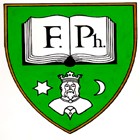 EREDETISÉGI NYILATKOZATAlulírott	;Neptun-kód:……………………a Miskolci Egyetem Bölcsészettudományi Karának végzős hallgatója ezennel büntetőjogi és fegyelmi felelősségem tudatában nyilatkozom és aláírásommal igazolom, hogy………………………………………………………………………………………………….……………………………………………………………………………………………. című szakdolgozatom saját, önálló munkám; az abban hivatkozott szakirodalom felhasználása a forráskezelés szabályai szerint történt.Tudomásul veszem, hogy szakdolgozat esetén plágiumnak számít:szószerinti idézet közlése idézőjel és hivatkozás megjelölése nélkül;tartalmi idézet hivatkozás megjelölése nélkül;más publikált gondolatainak saját gondolatként való feltüntetése.Alulírott kijelentem, hogy a plágium fogalmát megismertem, és tudomásul veszem, hogy plágium esetén szakdolgozatom visszautasításra kerül.Kijelentem továbbá, hogy szakdolgozatom nyomtatott és elektronikus (CD-n és a http://midra.uni-miskolc.hu tárhelyre feltöltött) példányai szövegükben, tartalmukban megegyeznek.Miskolc, 20….. év ……. hó 	nap…….……………………………….………..HallgatóMISKOLCI EGYETEM BÖLCSÉSZET- és TársadalomTUDOMÁNYI KARSZAKDOLGOZATI FELADATKIÍRÁSMISKOLCI EGYETEM BÖLCSÉSZET- és TársadalomTUDOMÁNYI KARSZAKDOLGOZATI FELADATKIÍRÁSNév:Neptun kód:Képzés megnevezése (képzési forma és tagozat): …….. …………Képzés megnevezése (képzési forma és tagozat): …….. …………Szak:Specializáció:Illetékes intézet: Alkalmazott Társadalomtudományok IntézeteIlletékes intézet: Alkalmazott Társadalomtudományok IntézeteA szakdolgozat címe:Konzulens neve, beosztása:A szakdolgozati feladatkiírás kiadásának időpontja:Miskolc, 20... ………….   …… A szakdolgozati feladatkiírás kiadásának időpontja:Miskolc, 20... ………….   …… …………………………… Hallgató aláírásaA témát elfogadtam.p. h.………………………………………Konzulens aláírása…………………………………….Intézetigazgató aláírásaMISKOLCI EGYETEM BÖLCSÉSZET- és TársadalomTUDOMÁNYI KARKONZULTÁCIÓS LAPMISKOLCI EGYETEM BÖLCSÉSZET- és TársadalomTUDOMÁNYI KARKONZULTÁCIÓS LAPHallgató neve:Neptun kód:Szakdolgozat címe:Szakdolgozat címe:Konzulens neve:Konzulens neve:Konzultáció időpontjaKonzulens aláírásaKonzultáció időpontjaKonzulens aláírásaKonzultáció időpontjaKonzulens aláírásaKonzultáció időpontjaKonzulens aláírásaKonzultáció időpontjaKonzulens aláírásaKonzultáció időpontjaKonzulens aláírásaKonzultáció időpontjaKonzulens aláírásaDátum: 20. … . ….A szakdolgozat beadható:…………………………..Konzulens aláírása